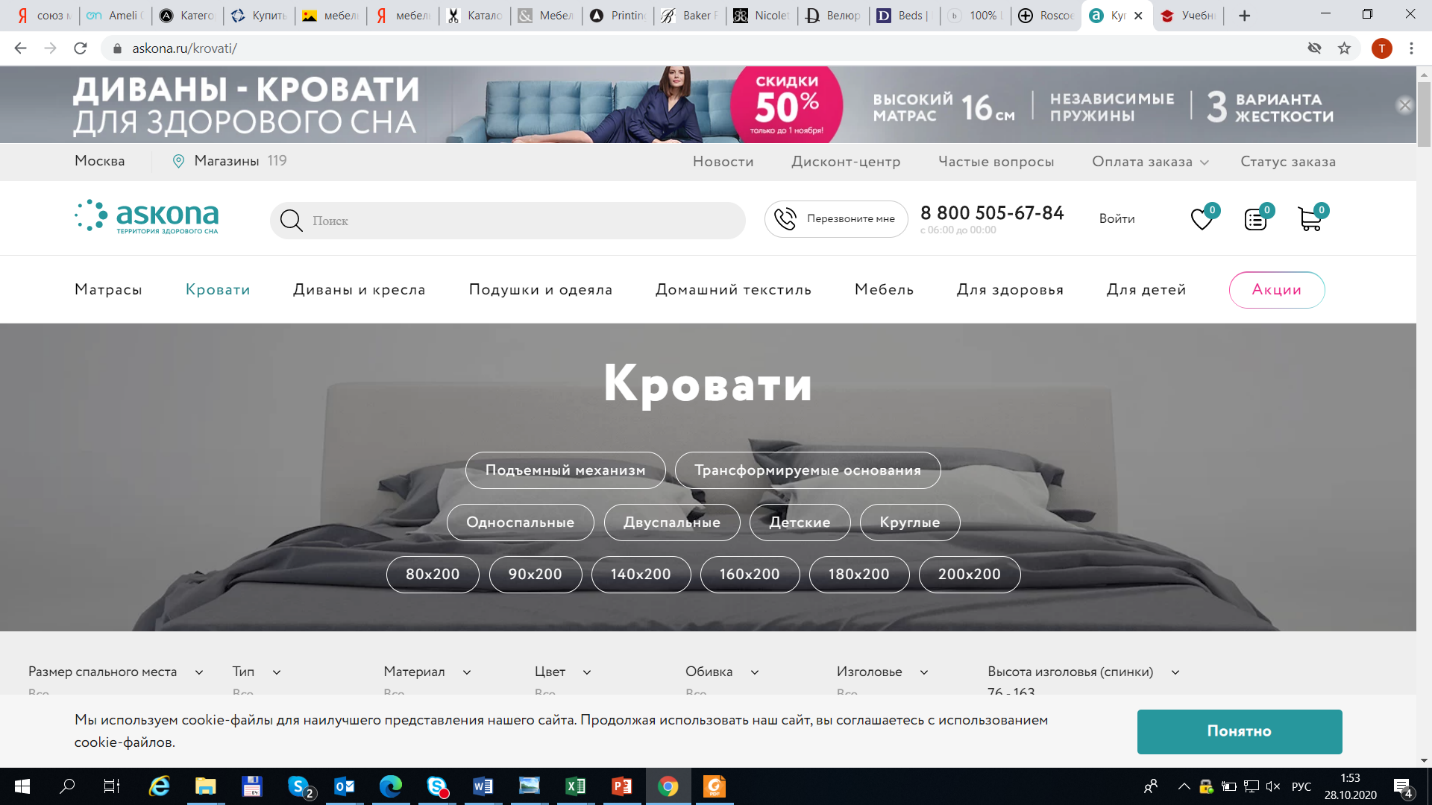 Уважаемый клиент,Благодарим Вас за выбор мебели в компании Аскона. Данные рекомендации помогут вам надолго сохранить идеальный внешний вид мебели в текстильной обивке.Вами выбран материал из коллекции  Piano.Шенил Piano – долговечный и стойкий к истиранию материал для обивки мебели с повышенной устойчивостью к загрязнениям. Экологичный и прочный. Синтетические волокна, присутствующие в составе ткани, придают ей особенную устойчивость к загрязнениям и повышенную долговечность в использовании. Piano отличается особой тактильностью,  обладает пушистой поверхностью, обеспечивая  мебели дополнительный объем и комфорт.Рекомендации по уходу и эксплуатации (блок сделать мельче):1.	Беречь от воздействия прямых солнечных лучей и ламп накаливания .2.	При удалении загрязнений рекомендуется использовать неконцентрированный мыльный раствор.3.	Рекомендована сухая чистка пылесосом с  использованием насадки для мебели. 4.	Рекомендуется удалять пыль при помощи влажной губки или салфетки.5.	Разрешена сухая химчистка от специализированных компаний.6.	Рекомендуется беречь от домашних животных.Технические характеристики:Тип ткани: шенилСостав: 94% полиэстер, 6% нейлон Износостойкость: 70 000 цикловСтрана производитель: Китай